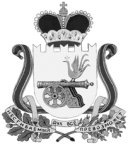 АДМИНИСТРАЦИЯВЯЗЬМА-БРЯНСКОГО СЕЛЬСКОГО ПОСЕЛЕНИЯВЯЗЕМСКОГО РАЙОНА  СМОЛЕНСКОЙ ОБЛАСТИП О С Т А Н О В Л Е Н И Еот 28.03.2013                                                                                                        № 3О внесении изменений в квалификационные требования для замещения должностей муниципальной службы     в Администрации Вязьма-Брянского сельского поселения Вяземского района  Смоленской областиВ соответствии с областным законом от 29.10.2012 № 81-з «О внесении изменений в приложение 2 к областному закону «Об отдельных вопросах муниципальной службы в Смоленской области»Администрация Вязьма-Брянского сельского поселения Вяземского района Смоленской области   п о с т а н о в л я е т:1. Внести в квалификационные требования для замещения должностей муниципальной службы в Администрации Вязьма-Брянского сельского поселения Вяземского района Смоленской области, утвержденные постановлением Администрации Вязьма-Брянского сельского поселения Вяземского района Смоленской области от 25.04.2011 № 7, следующие изменения:1.1. Пункт 2  изложить в следующей редакции: «2. К профессиональным знаниям и навыкам, необходимым для исполнения должностных обязанностей, устанавливаются следующие требования для замещения:1) высших и главных групп должностей муниципальной службы:знание Конституции Российской Федерации; Федерального закона    от 6 октября 2003 года № 131-ФЗ «Об общих принципах организации  местного самоуправления в Российской Федерации» и иных нормативных правовых актов, регулирующих вопросы организации местного самоуправления  в Российской Федерации; федеральных законов и иных нормативных правовых актов применительно к исполнению должностных обязанностей; Устава Вязьма-Брянского сельского поселения Вяземского района Смоленской области; основ прохождения муниципальной службы; основ делопроизводства; правовых аспектов в области информационно-коммуникационных технологий; программных документов и приоритетов государственной политики в области информационно-коммуникационных технологий; правовых аспектов в сфере предоставления государственных и (или) муниципальных услуг населению и организациям посредством применения информационно-коммуникационных технологий; аппаратного и программного обеспечения применительно  к исполнению должностных обязанностей; возможностей и особенностей применения современных информационно-коммуникационных технологий в органах местного самоуправления, включая использование возможностей межведомственного документооборота; общих вопросов в области обеспечения информационной безопасности; основ проектного управления;навыки практического применения нормативных правовых актов; оперативного принятия и реализации решений; подготовки делового письма; работы со служебными документами; стратегического планирования и управления групповой деятельностью с учетом возможностей и особенностей применения современных информационно-коммуникационных технологий в органах местного самоуправления; работы с внутренними и периферийными устройствами компьютера, с информационно-телекоммуникационными сетями, в том числе сетью «Интернет»; работы в операционной системе; работы в системах электронного документооборота; управления электронной почтой; работы в текстовом редакторе; работы с электронными таблицами; работы с базами данных; работы с системами управления проектами; эффективной организации своей работы; эффективного сотрудничества с коллегами; умение не допускать личностных конфликтов во взаимоотношениях с коллегами;2) ведущих, старших и младших групп должностей муниципальной службы: знание Конституции Российской Федерации; Федерального закона    от 6 октября 2003 года № 131-ФЗ «Об общих принципах организации   местного самоуправления в Российской Федерации и иных нормативных   правовых актов, регулирующих вопросы организации местного самоуправления  в Российской Федерации; федеральных законов и иных нормативных правовых актов применительно к исполнению должностных обязанностей;  Устава Вязьма-Брянского сельского поселения Вяземского района Смоленской области; основ прохождения муниципальной службы; основ делопроизводства; аппаратного и программного обеспечения применительно к исполнению должностных обязанностей; возможностей и особенностей применения современных информационно-коммуникационных технологий в органах местного самоуправления, включая использование возможностей межведомственного документооборота; общих вопросов в области обеспечения информационной безопасности;навыки практического применения нормативных правовых актов; оперативного принятия и реализации решений; подготовки делового письма; работы со служебными документами; работы с внутренними и периферийными устройствами компьютера; работы с информационно-телекоммуникационными сетями, в том числе сетью «Интернет»; работы в операционной системе; работы в системах электронного документооборота; управления электронной почтой; работы в текстовом редакторе; работы с электронными таблицами; подготовки презентаций; использования графических объектов в электронных документах; работы с базами данных; эффективной организации своей работы; эффективного сотрудничества с коллегами; умение не допускать личностных конфликтов во взаимоотношениях с коллегами.».1.2. Дополнить пунктом 3 следующего содержания:«3. Для всех групп должностей муниципальной службы исполнение обязанностей по которым предусматривает координирование вопросов внедрения информационно-коммуникационных технологий в деятельность органов местного самоуправления; ведение вопросов информатизации; создание, развитие и администрирование информационных систем; использование программных продуктов, обеспечивающих автоматизацию функций, возложенных на структурное подразделение, помимо соответствующих типовых квалификационных требований к профессиональным знаниям и навыкам, определенных подпунктами 1 и 2 пункта 2 настоящего постановления, устанавливаются дополнительные типовые квалификационные требования к профессиональным знаниям и навыкам:знание систем взаимодействия с гражданами и организациями; учетных систем, обеспечивающих поддержку выполнения органом местного самоуправления основных задач и функций; систем межведомственного взаимодействия; систем управления государственными и (или) муниципальными информационными ресурсами; информационно-аналитических систем, обеспечивающих сбор, обработку, хранение и анализ данных; систем управления электронными архивами; систем информационной безопасности; систем управления эксплуатацией;навыки работы с системами взаимодействия с гражданами и организациями; работы с системами межведомственного взаимодействия; работы с системами управления государственными и (или) муниципальными информационными ресурсами; работы с информационно-аналитическими системами, обеспечивающими сбор, обработку, хранение и анализ данных; работы с системами управления электронными архивами; работы в системах электронного документооборота; работы с системами информационной безопасности; работы с системами управления эксплуатацией.».2. Разместить настоящее постановление на официальном сайте Администрации муниципального образования «Вяземский район» Смоленской области.3. Контроль за исполнением данного постановления оставляю за собой.Главы АдминистрацииВязьма-Брянского  сельского поселенияВяземского района Смоленской области                               В.П. Шайторова